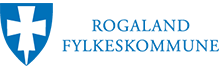 OPPGAVER OG VURDERINGSKRITERIER TIL FAGPRØVENI ANLEGGSGARTNERFAGETVURDERINGSKRITERIERPLANLEGGINGog begrunnelserArbeidsoppgaver med konkretiseringNotater jf. vurderingskriterier Notater jf. vurderingskriterier Notater jf. vurderingskriterier Notater jf. vurderingskriterier PLANLEGGINGog begrunnelserArbeidsoppgaver med konkretiseringIkke beståttBeståttBestått meget godtKommentarerPLANLEGGINGog begrunnelserLag en fremdriftsplanPLANLEGGINGog begrunnelserValg av utstyr, verktøy og materialerPLANLEGGINGog begrunnelserHMS-Plan evt. SJAPLANLEGGINGog begrunnelserBeregninger, tegninger og skisserPLANLEGGINGog begrunnelser3 års vedlikeholdsplan (avgrenset til fagprøvearbeidet)PLANLEGGINGog begrunnelserBeskriv bruk av handlanger/ hjelpesmannGJENNOMFØRINGav eget faglig arbeidArbeidsoppgaver med konkretiseringNotater jf. vurderingskriterier Notater jf. vurderingskriterier Notater jf. vurderingskriterier Notater jf. vurderingskriterier GJENNOMFØRINGav eget faglig arbeidArbeidsoppgaver med konkretiseringIkke beståttBeståttBestått meget godtKommentarerGJENNOMFØRINGav eget faglig arbeidFaglig gjennomføring og nøyaktighetGJENNOMFØRINGav eget faglig arbeidBruk av HMS, lovverk og prosedyrerGJENNOMFØRINGav eget faglig arbeidHåndtering av utstyr, verktøy og materialerGJENNOMFØRINGav eget faglig arbeid‘Salgbarheten ‘av produktetGJENNOMFØRINGav eget faglig arbeidTidsbruk iht. FramdriftsplanVURDERINGav eget faglig arbeidArbeidsoppgaver med konkretiseringNotater jf. vurderingskriterier Notater jf. vurderingskriterier Notater jf. vurderingskriterier Notater jf. vurderingskriterier VURDERINGav eget faglig arbeidArbeidsoppgaver med konkretiseringIkke beståttBeståttBestått meget godtKommentarerVURDERINGav eget faglig arbeidForståelse for fagetVURDERINGav eget faglig arbeidVurdere utført arbeidVURDERINGav eget faglig arbeidForbedringerVURDERINGav eget faglig arbeidAvvik fra planenVURDERINGav eget faglig arbeidTidsbruk, effektivitet og gjennomføringsevneVURDERINGav eget faglig arbeidEgenvurderingDOKUMENTASJON av eget faglig arbeidArbeidsoppgaver med konkretiseringNotater jf. vurderingskriterier Notater jf. vurderingskriterier Notater jf. vurderingskriterier Notater jf. vurderingskriterier DOKUMENTASJON av eget faglig arbeidArbeidsoppgaver med konkretiseringIkke beståttBeståttBestått meget godtKommentarerDOKUMENTASJON av eget faglig arbeidFDV dokumentasjonDOKUMENTASJON av eget faglig arbeidBruk av sjekklisterDOKUMENTASJON av eget faglig arbeidHøydekontrollDOKUMENTASJON av eget faglig arbeidSluttrapport med evt. avvikPLANLEGGINGog begrunnelserVurderingskriterierVurderingskriterierVurderingskriterierPLANLEGGINGog begrunnelserIkke beståttBeståttBestått meget godtPLANLEGGINGog begrunnelserManglende fremdriftsplan.Manglende material/verktøyliste.Utelatelse av viktige elementer knyttet til HMS.Grove feil iht. metode / standard.Manglende hensyn til lover/regler.Forstår oppgaven.Viser grunnleggende fagkompetanse.Oversiktlig arbeids- og fremdriftsplan.Rimelig god kjennskap til standard.Ivaretar HMS / SJA.Levert verktøy- og material lister.Detaljer i arbeids- og fremdriftsplan er ivaretatt grundig og nøyaktig, god harmoni mellom plan og tidsbruk. Fullstendige verktøy- og material lister.Forhold knyttet til HMS er nøye vurdert.Presis beskrivelse av risiko.Er forutseende og viser kreativitet og finner gode løsninger.GJENNOMFØRINGav eget faglig arbeidVurderingskriterierVurderingskriterierVurderingskriterierGJENNOMFØRINGav eget faglig arbeidIkke beståttBeståttBestått meget godtGJENNOMFØRINGav eget faglig arbeidManglende bruk av verneutstyr.Grove HMS brudd.Grove avvik i forhold til egen plan.Grove feil ved behandling av kjemikalier.Skjødesløs behandling av verktøy/utstyr.Store avvik i forhold til toleranser og planlagt tidsforbruk.Risikofull utførelse.Kandidaten viser ingen evne til samarbeid og kommunikasjon.Feil høydeplassering på installasjon iht. plan.Fullfører i hht fremdriftsplan.Viser god HMS forståelseFølger prosedyrer og sjekklister.Effektiv tidsbruk.Grunnleggende forståelse for bruk av tekniske hjelpemidler.Behersker maskiner og utstyr.Arbeider i tråd med prosedyrer og standarder.Håndverksmessig god utførelse.God avvikshåndtering.Høydeplassering som angitt på plan.Viser god faglig forståelse, kreativitet og problemløsningsevne.Takler situasjoner og finner løsninger.Jobber ryddig og strukturert, nøyaktig og effektivt i alle deler.HMS er integrert i alle situasjoner.Evner å tilpasse arbeidet underveis.Tydelig kunne begrunne metodevalg og gjennomfører oppgaven innenfor tidsrammen uten veiledning/korrigering.Kunne vise til aktuelle lover/forskrifter.Viser god kommunikasjonsevne.VURDERINGav eget faglig arbeidVurderingskriterierVurderingskriterierVurderingskriterierVURDERINGav eget faglig arbeidIkke beståttBeståttBestått meget godtVURDERINGav eget faglig arbeidDårlig forståelse for faget.Manglende forståelse for eget arbeid.Manglende kvalitetskontroll.Evner ikke å forklare eventuelle avvik.Evner å se egne svakheter og styrker.Forståelse av at gjennomførelsen er i tråd med oppgaven.Forklare eventuelle avvik.Vurdere eventuelle forbedringer.Viser detaljert kunnskap ift. oppgaven. Evner å stille relevante spørsmål.Kan redegjør og begrunne evt. endringer og avvik Evner å diskutere faglige løsninger.Viser yrkesstolthet.DOKUMENTASJONav eget faglig arbeidVurderingskriterierVurderingskriterierVurderingskriterierDOKUMENTASJONav eget faglig arbeidIkke beståttBeståttBestått meget godtDOKUMENTASJONav eget faglig arbeidManglende produktdatablad, HMS datablad, FDV dokumenter, internkontroll.Grove avvik mellom dokumentasjon og utført arbeid.Godkjente FDV dokumenter, datablader, sjekklister/internkontroll og arbeidsprosedyrer.Ordentlig og oversiktlig presentertPresis, nøyaktig og komplett dokumentasjon levert på en ryddig måte.Innlevert dokumentasjon viser at prosedyrer er fulgt og at krav til mål og toleranser er kontrollert.Viser forståelse for viktigheten av å dokumentere.